LEKSIČKE VEŽBE: Č, Dž, Ć, Đ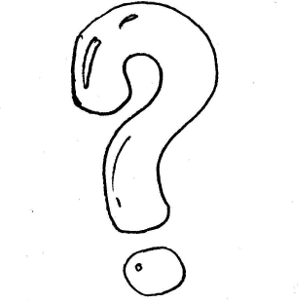 1.	Ljudi koji se kupaju nazivaju se kupa__i, a odeća u kojoj se kupamo zove se kupa__i.2.	Množina od reč glasi re__i.3.	Umesto učenik možese reći ___ak.4.	Velika torba se drugačije zove __ak.5.	Ljudi koji crtaju su _______________, a crtani filmovi su _______________ .6.	Vokativ od Džordž glasi ______________, a vokativ od Đorđe glasi _____________ .7.	Komparativ prideva veliki glasi ve__i.8.	Kad padne mrak, kažemo Dobro ve__e!9.	Množina od reći kuća glasi ku__e.10.	Pas se drugačije naziva ku__e.11.	Žena koja spava je spava__ica, a haljina u kojoj spava je spava__ica.12.	Donji deo obuće zove se __on.13.	Mladunče domaće životinje koja mjauče zove se ma__e.14.	Množina imenice oko  je o__i.15.	Posle broja tri je broj ____________ .16.	Posle zime dolazi prole__e.17.	Muško dete je sin, a žensko dete je __________ .18.	Suprotno od dan je _______.19.	Muškarac je gospodin,  a žena je ______________ .20.	Puž nosi kuću na svojim ______________ .21.	Voće od koga se pravi vino zove se ______________ .22.	Na srpskom se orange kaže _________________ .23.	Prašuma se drugačije zove ________________ .24.	Na farmerkama pozadi ima dva __________ .25.	Moja baka pravi prelep ____________ od šljiva.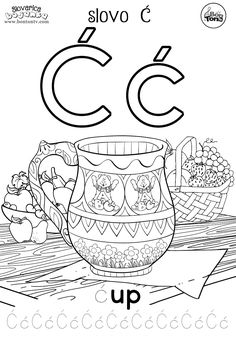 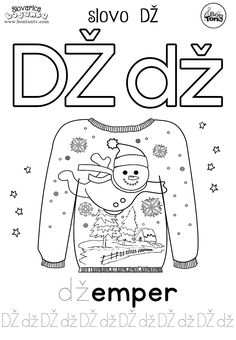 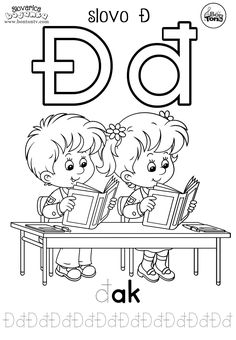 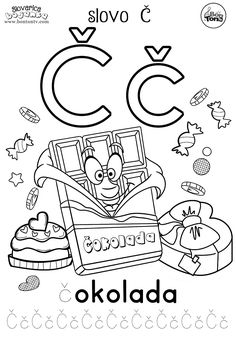 